DETAILS OF THE PROPOSED RESEARCH PROGRAMME for 1st and 2nd cycle degree thesesResearch activities coordinator at ___________________________________ (Home Institution), prof.                         (in capital letters and signature) ______________During the mobility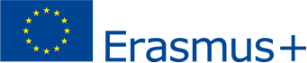 Erasmus+ International Credit Mobility LEARNING AGREEMENT FOR RESEARCH ACTIVITIESAcademic year2023/2024_______________Semester of the proposed mobility ______________________________________Student’s name______________________Student’s surnameStudent’s surname______________________________________________________________________________Field of study____________________________________________________________________________________________________________________________________________________________________________________________________________________________________________________________________________________________________________________________________________________________________________________________________________________________________Home  institution_ _______________________________________ _______________________________________ ______________________________________Country_ _________________ ________________Host InstitutionCountryDescription of the research activities (max 1000 words):(Please give an abstract of your research project, its background, methodology, and expected results. Refer to what sources you intend to use for your research and to the activities you intend to carry out specifically at Ca’ Foscari. Please indicate also the Department where you wish to carry out your mobility.)Erasmus+ Administrative Unit Coordinator’s signature (Home Institution)_______________________________________Date(dd/mm/yyyy)________________________Student’s signatureErasmus + Scientific coordinator or Erasmus+ Department Delegate (Host Institution)_______________________________________Date(dd/mm/yyyy)________________________